Почтовый адрес по регистрации: ____________________________________________________________                                                                                                                                   (с указанием  почтового   индекса)  _________________________________________________Электронный адрес_____________________ Адрес по проживанию (место жительства): ________________________________________________________________________________________________________________________________________________Контактные телефоны: личный    ________________________________________________________________ родителей (по желанию)__________________________________________________________________________                              З А Я В Л Е Н И ЕПрошу допустить меня к вступительным испытаниям и участию в конкурсе на зачисление по следующим  направлениям подготовки  магистратуры:  Требуются специальные условия для сдачи вступительных испытаний (для лиц с ОВЗ):_____________________________________________________________________________(перечень вступительных испытаний,    специальные условия) ____________________________________________________________________________________________________________________Вступительные испытания В НГАСУ(Сибстрин) сдаются на русском языке (п.5.3 Правил приёма).Проведение вступительных испытаний с использованием дистанционных технологий в НГАСУ (Сибстрин) предусмотрено (п. 5.5 Правил приёма).О  себе  сообщаю  следующее:Имею  образование: ________________________________________________________________Документ об образовании или об образовании и о квалификации __________________Серия  _________  номер ___________________   рег. № ________   год выдачи  _____________ Наименование  учебного  заведения ____________________________________________________________________________________________________________________________________Имею  индивидуальные  достижения:  ___________________________  ( да / нет)                                                                                             при наличии индивидуальных достижений – заполнить приложение № 2                                                                                                            На период обучения в общежитии           нуждаюсь    [_]              не нуждаюсь [_]   При подаче заявления ознакомлен(-а) (в том числе через информационные системы общего пользования):с копией лицензии на осуществление образовательной деятельности (с приложениями), с копией свидетельства о государственной аккредитации (с приложениями) или с информацией об отсутствии указанного свидетельства;с Правилами приёма в вуз, в том числе  с  правилами подачи апелляции по результатам вступительных испытаний, проводимых вузом.Я предупрежден(-а) о датах  завершения приёма заявлений о согласии на зачисление.                                                                             Подпись поступающего  ___________________  Я гарантирую, что указанная информация в настоящем заявлении является достоверной и подтверждаю подлинность поданных документов.В случае невыполнения или нарушения мною обязательств, предусмотренных указанными правилами, претензий к приёмной комиссии не имею.                                                                            Подпись поступающего  ____________________  При поступлении на обучение на места в рамках контрольных цифр  отсутствие диплома специалиста,  диплома магистра, за исключением диплома с квалификацией «дипломированный специалист»  подтверждаю.                                                                              Подпись  поступающего    _______________________При предоставлении документа иностранного государства об образовании, требующего свидетельство о признании иностранного образования, обязуюсь предоставить это свидетельство не позднее дня завершения приема заявлений о согласии на зачисление. «___»____________2020 г.                                    Подпись поступающего ______________________   Правильность заполнения заявления и представленных данных, наличие соответствующих документов   подтверждаю                                    ______________________/______________________________________(Ф.И.О.)Документы   принял   технический  секретарь   отборочной   комиссии         « _____ »  __________________ 2020  г.                 __________________________ / _________________________________(Ф.И.О.)Приложение  № 1к заявлению о приеме на обучение           .от   ________________________________(Фамилия И.О.)                                    .                          При поступлении на направление 08.04.01 «Строительство» прошу учесть очередность зачисления по программам подготовки магистров (по желанию поступающего расставить цифры от 1 до  11):Если  приоритеты каких-либо программ не расставлены, при распределении приёмная комиссия оставляет  за  собой  право  проставить  приоритеты  по  своему  усмотрению.             «___» ________________ 2020 г.        Подпись поступающего____________________Приложение  № 2к заявлению о приеме на обучение           .от   ________________________________(Фамилия И.О.)                               .                                  При  поступлении  прошу  учесть  следующие  мои   индивидуальные достижения: «___» ________________ 2020 г.                 Подпись поступающего___________________Ректору Сколубовичу  Ю. Л.     ЗАЯВЛЕНИЕ  О  СОГЛАСИИ   НА  ЗАЧИСЛЕНИЕЯ, ________________________________________________________________________________________(фамилия, имя, отчество полностью)согласен(а) на зачисление в федеральное государственное бюджетное образовательное учреждение  высшего  образования  «Новосибирский  государственный  архитектурно- строительный университет (Сибстрин)»  по  направлению  подготовки/специальности _____________________________________,на места        за счет средств федерального бюджета / по договорам об оказании платных образовательных услуг                                                                       (нужное подчеркнуть)  по __________________________ форме  обучения.          очной / очно-заочной / заочной    Основания поступления (нужное подчеркнуть):                     без вступительных испытаний;                     на места в пределах особой квоты;                     на места в пределах целевой квоты;                     по общему конкурсу.    ОБЯЗУЮСЬ в течение первого года обучения в НГАСУ (Сибстрин):    1) предoставить в НГАСУ (Сибстрин) оригинал документа, удостоверяющего образование соответствующего уровня (аттестат / диплом), электронная копия которого была подана в НГАСУ (Сибстрин) при подаче заявления о приеме на обучение;    2) для представивших документ иностранного государства об образовании, который требует представления также свидетельства о признании иностранного образования и (или) иностранной квалификации, - получить и предoставить в НГАСУ (Сибстрин) свидетельство о признании иностранного образования;    ПОДТВЕРЖДАЮ отсутствие действительных (не отозванных) Заявлений о согласии на зачисление на обучение по программам высшего образования данного уровня (для зачисления на обучение по программам магистратуры – отсутствие Заявления о согласии на зачисление на обучение по программам магистратуры) на бюджетные места, в том числе поданные в другие организации высшего образования.Личная подпись    ______________  /______________________                                                                                                                                                                 Фамилия И.О.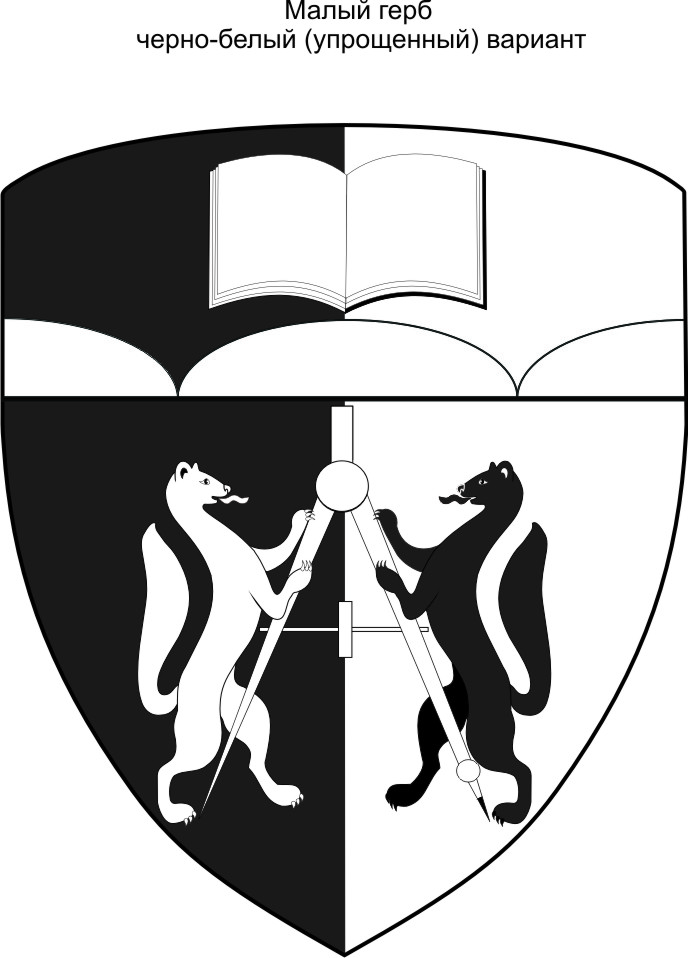 Федеральное государственное бюджетноеобразовательное учреждение высшего образования«Новосибирский государственныйархитектурно-строительный университет (Сибстрин)» Ректору   Сколубовичу  Ю. Л.     Фамилия ________________________________Имя ____________________________________Отчество ________________________________                                              (при  наличии)Дата рождения «___»______________  ______г.Гражданство     __________________Место рождения __________________________Дополнительные сведения __________________________________________________________________________________________________________________________________(в  т.ч. согласно Федерального закона №84-ФЗ от 05.05.2014 )Документ, удостоверяющий личность______________ серия __________  № ___________________когда и кем выдан   «___»___________20___г._____________________________________________________________________________________________________________________________________________ ИНН _______________________________________СНИЛС _____________________________________№п/пНаименование программыУсловия поступления( очная, заочная)Основание приёма(бюджет,  договор)1.1.2.2.3.3.Программа подготовкиБюджетДоговорАвтомобильные  дорогиВодоснабжение  и  водоотведениеГеотехникаГидротехническое  строительствоПроизводство строительных материалов,  изделий и конструкций  Промышленное и гражданское строительство: архитектурно-градостроительное проектированиеПромышленное и гражданское строительство:  проектирование Промышленное и гражданское строительство: технологии  и  организация  строительстваРешение экологических проблем в целях устойчивого  развитияТеплогазоснабжение   и  вентиляцияУправление  инвестиционно – строительной  деятельностьюИндивидуальное достижениеПодтверждающий документМаксималь-ное количество балловОтметка о наличии(заполняется посту-пающим)Начис-ленные баллыПубликация(и) в научных журналах и (или) сборниках трудов вуза (не зависимо от количества публикаций)Копия соответствующей публикации (статьи) с титульной страницей печатного издания 10 Полученный (оформленная заявка) патентДокумент, подтверж-дающий получение патента (заявки)10 Доклад(ы) на научных конференциях (не зависимо от количества докладов)Копия тезиса доклада или программы соответ-ствующей конференции5 Диплом победителя или призера всероссийских студенческих олимпиад и (или) конкурсов выпускных квалификационных работ по направлению  подготовки, соответствующему выбран-ному для дальнейшего обученияДокумент, подтверж-дающий, что поступаю-щий является победите-лем или призером олимпиады25 Результат участия во всероссийских, региональных предметных олимпиадах или конкурсах по направлению подготовки, соответствую-щему выбранному для дальнейшего обученияДокумент, подтверж-дающий, что поступаю-щий является победите-лем или призером олимпиады победитель – 10,  призер – 5 Наличие диплома бакалавра с отличиемДокумент об образова-нии10 Всего Всего 50Федеральное государственное бюджетное образовательное учреждение высшего образования«Новосибирский государственный  архитектурно-строительный университет (Сибстрин)»